МУНИЦИПАЛЬНОЕ АВТОНОМНОЕ ОБЩЕОБРАЗОВАТЕЛЬНОЕ  УЧРЕЖДЕНИЕ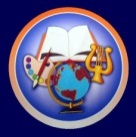 «СРЕДНЯЯ ШКОЛА № 23 С УГЛУБЛЕННЫМ ИЗУЧЕНИЕМ ОТДЕЛЬНЫХ ПРЕДМЕТОВ»ул. Парашютная, . Красноярск, 660078, тел.(8-391)217-87-96, E-mail:school23@bk.ruОГРН 1022402308719, ОКПО 54500791, ИНН\КПП 2464035663\246401001ПОЛОЖЕНИЕО ШКОЛЬНОМ ЭТАПЕ ВСЕРОССИЙСКОЙ ОЛИМПИАДЫ ШКОЛЬНИКОВ1.1.Настоящее Положение разработано на основании Приказа Министерства образования и науки Российской Федерации (Минобрнауки России) от 18 ноября 2013 г. N 1252 "Об  утверждении Порядка проведения всероссийской олимпиады школьников», приказом Министерства образования и науки Российской Федерации от 17 .03. 2015 No249 «О внесении изменений в Порядок проведения всероссийской олимпиады школьников, утвержденный приказом Министерства образования и науки Российской Федерации от 18.11.2013 №1252», уставом МАОУ СШ № 23.1.2. Положение о школьном этапе всероссийской олимпиады школьников (далее Положение), проводимой в рамках всероссийской олимпиады школьников, определяет порядок организации и проведения школьного этапа, организационного обеспечения, участия и определения победителей и призёров.1.3 Основными целями и задачами Олимпиады являются выявление и развитие у обучающихся творческих способностей и интереса к научно-исследовательской деятельности, создание необходимых условий для поддержки одаренных детей, пропаганда научных знаний, привлечение ученых и практиков соответствующих областей к работе с одаренными детьми, отбор наиболее талантливых обучающихся в состав сборных школьных команд для участия в муниципальном этапе по общеобразовательным предметам.2. Порядок проведения олимпиады:2.1.Школьный этап олимпиады проводится непосредственно в образовательном учреждении. В олимпиаде могут принимать участие на добровольной основе все обучающиеся 5 –11 классов в соответствии с перечнем предметов школьного этапа, 4 классов по математике и русскому языку.2.2.Олимпиада проводится преподавателями МАОУ СШ №23.2.3.Олимпиада проводится по следующим общеобразовательным предметам: английский язык, биология, география, информатика, история, искусство (МХК), литература, математика, обществознание, основы безопасности жизнедеятельности, право, русский язык, технология, физика, родной язык, физическая культура, химия, экономика.2.4. Олимпиада проводится на русском языке.2.5. Индивидуальные результаты участников каждого этапа олимпиады заносятся в рейтинговую таблицу результатов участников соответствующего этапа олимпиады по общеобразовательному предмету, представляющую собой ранжированный список участников, расположенных по мере убывания набранных ими баллов (далее -рейтинг).2.6. До начала школьного этапа олимпиады по каждому общеобразовательному предмету проводят инструктаж для участников олимпиады -информируют о продолжительности олимпиады, порядке подачи апелляций о несогласии с выставленными баллами, о случаях удаления с олимпиады, а также о времени и месте ознакомления с результатами олимпиады.2.7.  Родитель (законный представитель) обучающегося, заявившего о своём участии в олимпиаде, до начала школьного этапа олимпиады в письменной форме подтверждает ознакомление с настоящим Порядком и представляет организатору школьного этапа олимпиады согласие на сбор, хранение, использование, распространение (передачу) и публикацию персональных данных своего несовершеннолетнего ребёнка, а также его олимпиадной работы, в том числе в сети "Интернет". При отсутствии согласия родителя (законного представителя) участие обучающегося невозможно.2.8.В целях организации общественного наблюдения при проведении школьного этапа ВсОШ привлечь граждан, аккредитованных в качестве общественных наблюдателей.2.9. Во время проведения олимпиады участники олимпиады:должны соблюдать настоящий Порядок и требования, организатором школьного этапа Олимпиады:  не вправе общаться друг с другом, свободно перемещаться по аудитории; вправе иметь справочные материалы, средства связи и электронно-вычислительную технику, разрешённые к использованию во время проведения олимпиады, перечень которых определяется в требованиях к организации и проведению соответствующего этапа олимпиады по каждому общеобразовательному предмету. Организаторы олимпиады несет ответственность за жизнь и здоровье детей во время проведения школьного этапа олимпиады.2.10.Победители и призеры школьного этапа Олимпиады определяются на основании результатов участников, среди набравших не менее 50% от максимального количества баллов олимпиадных заданий. Общее количество победителей и призеров не должно превышать 15% от общего количества участников в параллели.2.11. Для подведения итогов школьного этапа данные участников, набравших не менее 50% от максимального количества баллов олимпиадных заданий, заносятся в итоговую таблицу результатов, представляющую собой ранжированный список участников, расположенный по мере убывания набранных баллов. Участники с равным количеством баллов располагаются в алфавитном порядке.2.12.В случае нарушения участником олимпиады настоящего Порядка и (или) утверждённых требований к организации и проведению соответствующего этапа олимпиады по каждому общеобразовательному предмету, представитель организатора олимпиады вправе удалить данного участника олимпиады из аудитории, составив акт об удалении участника олимпиады.2.13. В целях обеспечения права на объективное оценивание работы участники олимпиады вправе убедиться в том, что его работа проверена и оценена в соответствии с установленными критериями и методикой оценивания выполненных олимпиадных заданий и подать в письменной форме апелляцию о несогласии с выставленными баллами в жюри соответствующего этапа олимпиады.2.14. Рассмотрение апелляции проводится с участием самого участника олимпиады.2.15. По результатам рассмотрения апелляции о несогласии с выставленными баллами жюри соответствующего этапа олимпиады принимает решение об отклонении апелляции и сохранении выставленных баллов или обудовлетворении апелляции и корректировке баллов.2.16. Школьный этап олимпиады проводится по заданиям, разработанным школьными и муниципальными предметно-методическими комиссиями Олимпиады, основанным на содержании образовательных программ основного общего и среднего общего образования углублённого уровня.2.17. Конкретные сроки проведения школьного этапа олимпиады по каждому общеобразовательному предмету устанавливаются муниципальными предметно-методическими комиссиями олимпиады. Срок окончания школьного этапа олимпиады - не позднее 1 ноября.2.18.Проверку выполненных олимпиадных заданий школьного этапа Олимпиады осуществляют жюри школьного этапа Олимпиады.2.19. Состав жюри формирует образовательное учреждение из числа педагогических работников школы.2.20. Жюри: оценивает выполненные олимпиадные задания; проводит анализ выполненных олимпиадных заданий; определяет победителей и призеров школьного этапа Олимпиады; рассматривает апелляции участников не позднее 1 рабочего дня с момента оглашения результатов; осуществляет кодирование (обезличивание) олимпиадных работ участников школьного этапа олимпиады.2.21. Финансовое обеспечение школьного этапа Олимпиады осуществляется:* за счет средств Школы награждение победителей и призеров олимпиады.2.22. Победители и призеры школьного этапа Олимпиады награждаются грамотами.